PEIRSMAN CRANIO SACRALCRANIOSACRAL INTAKE FORM We take privacy very seriously. Your personal information will never be shared.Top of FormBottom of FormYour Contact InformationNameDate of BirthEmailAddressPhoneYour Emergency ContactEmergency Contact NameEmergency Contact PhoneYour Cranio Sacral ExperienceWhat are your goals and intentions? (check all that apply)What are your goals and intentions? (check all that apply)What are your goals and intentions? (check all that apply)     Pain Relief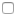   Boost Immune Function     Healing     Relaxation  Inner Exploration     Curiosity     Sleep Better  Mental Focus/Meditation     Emotional Release     Therapeutic  Mind/Body Awareness     Expand Knowledge of Craniosacral Therapy     Other (please list):     Increase Ability to Receive Healthy TouchWhat tools, practices and activities do you use to relieve stress and maintain your wellbeing?What tools, practices and activities do you use to relieve stress and maintain your wellbeing?What tools, practices and activities do you use to relieve stress and maintain your wellbeing?Have you ever had a craniosacral session?    Yes    No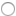 What prompted you to schedule a craniosacral session today?Where in your body do you hold tension?Health QuestionairreThe following questions help us to address concerns and assess any conditions that might be contraindicative to your craniosacral session. Please check all that apply and explain if necessary. Do you have any of the following conditions? Do you have any of the following conditions? Do you have any of the following conditions? Do you have any of the following conditions?      Open Scrapes, Cuts or Wounds  Contagious Disease  Contagious Skin ConditionAre you pregnant?     Yes      NoWhen is your due date? (MM, YYYY)   Have you experienced any of these conditions? (check all that apply)Have you experienced any of these conditions? (check all that apply)Have you experienced any of these conditions? (check all that apply)Have you experienced any of these conditions? (check all that apply)Have you experienced any of these conditions? (check all that apply)Have you experienced any of these conditions? (check all that apply)Have you experienced any of these conditions? (check all that apply)Have you experienced any of these conditions? (check all that apply)     Asthma  Headaches/Migraines  ADHD     Acid Reflux (GERD)  Recurrent Ear Infections  Autism     Fibromyalgia  Recurrent Sinus Infections  Anxiety     PMS  Immune Disorders  Panic Attacks     TMJ  Genetic Diseases  Depression     Tinnitus  Chronic Pain  Sleep Issues     Allergies  WhiplashHow was your birth? (check all that apply and explain if necessary)How was your birth? (check all that apply and explain if necessary)How was your birth? (check all that apply and explain if necessary)How was your birth? (check all that apply and explain if necessary)How was your birth? (check all that apply and explain if necessary)How was your birth? (check all that apply and explain if necessary)     Vaginal     Natural (No pain medications)     Long Labor     Hospital     C-Section     Epidural     Quick Labor     HomeAllergies/sensitivity to oils or scents:Surgeries and/or Injuries (include approximate dates):Accidents, Traumas and/or Abuse you have experienced (include approximate dates):Accidents, Traumas and/or Abuse you have experienced (include approximate dates):Accidents, Traumas and/or Abuse you have experienced (include approximate dates):Accidents, Traumas and/or Abuse you have experienced (include approximate dates):Accidents, Traumas and/or Abuse you have experienced (include approximate dates):Accidents, Traumas and/or Abuse you have experienced (include approximate dates):  Emotional Abuse  Mental Abuse  Physical Abuse     None     NoneMedications you are currently taking and the conditions they are related to:Other health concerns, mental/medical conditions and phobias that you have:Release of LiabilityRelease of LiabilityI understand that the craniosacral therapy I receive is provided for the basic purpose of relaxation and relief of muscular tension. If I experience any pain or discomfort during my session, I will immediately inform the therapist so that the pressure may be adjusted to my level of comfort. I further understand that craniosacral therapy should not be construed as a substitute for medical examination, diagnosis or treatment and that I should see a qualified medical specialist for any mental or physical ailment that I am aware of. I understand that craniosacral therapists are not qualified to perform spinal or skeletal adjustments, diagnose, prescribe or treat any physical or mental illness and that nothing said in the course of the session given should be construed as such. Because craniosacral therapy should not be performed under certain medical conditions I affirm that I have stated all my known medical conditions and answered all questions honestly. I agree to keep the therapist updated as to any changes in my medical profile and understand that there shall be no liability on the therapist's part should I fail to do so.I agree to give 48-Hour notice if I choose to reschedule or cancel an appointment for any reason other than a family emergency or sudden illness. If I cancel without 48-hour notice or do not show up to my appointment I agree to pay the full cost of the craniosacral therapy session.I affirm the accuracy of the information I have provided and understand and agree to the policies above.Print Name/DateSignature/Date